一國兩制的前世今生課後工作紙 (A)請於橫線上填上適當的答案。a.  位於深水埗的李鄭屋古墓是建立於 ________  時期。b. 唐代時期，廣州府寶安縣設置 ________  鎭，更有士兵駐守。c. 南宋時，宋廷在九龍灣西北岸設官富場，是官方專屬的 ________。d. 葡萄牙派兵抵達並攻佔屯門，明軍於1521年向葡萄牙開戰，打敗葡萄牙，史稱____________。「香港自古以來就是中國的領土。」試舉出清代以前兩宗歷史事件以證明這種說法。參考「一國兩制」的前世今生的海報，在空格內填寫正確答案。思考題a. 《南京條約》、《北京條約》為何被稱為「不平等條約」？試加以解釋。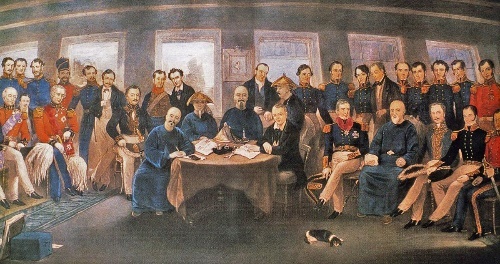 b.  參考「一國兩制」的前世今生的海報，試說明界限街與《北京條約》的關係。一國兩制的前世今生課後工作紙 (B)細閱以下資料，然後回答問題。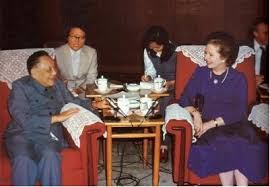 a. 以上是甚麼事件？在甚麼時候發生？b. 這事件的發生有甚麼目的？填充題： 試把正確答案寫在適當的位置內。1840年鴉片戰爭爆發之後，清政府被迫與英國簽訂《南京條約》、　　　　　、《展拓香港界址專條》等一系列不平等條約，從此香港被英國管治。1898年簽訂的《展拓香港界址專條》列明　　　　　　的租借期是九十九年，即到1997年就屆滿。鄧小平於1981年首次提出　　　　　　　　的構想。1984年簽定中英聯合聲明，並制定《基本法》，確立「一國兩制」、　　　　　　　、港人治港的方針。1997年7月1日凌晨，英國在香港超過150年的　　　　　　　結束，《基本法》正式在香港實施。是非題
 歷史事件結果鴉片戰爭爆發戰事於1842年結束，清廷戰敗清廷與英國簽訂《南京條約》清廷割讓香港島清廷與英國簽訂《北京條約清廷割讓九龍半島清廷與英國簽訂《展拓香港界址專條》英國租借新界，為期99年管治　　「一國兩制」　　《北京條約》　　高度自治　　新界香港貨幣首次掛鈎的「對象」是美元。   非、英鎊香港開埠之後曾實施銀本位的政策。 是1935年香港政府頒布《金幣條例》。                                                    非、貨幣 1981年時任英國首相戴卓爾夫人訪華。                                                 非、1982香港政府規定將8港元兌1美元設為官方匯率。                                非、 7.8《中英聯合聲明》於1984年12月正式簽署。                                       是《基本法》諮詢委員會舉行兩次公眾諮詢，聽取市民意見。               是香港《基本法》於1997年7月1日正式生效。是1991年，內地四川發生嚴重水災，香港各界響應救災活動。             非、華東英國於1997年6月30日結束對香港的管治。                     　　　    是